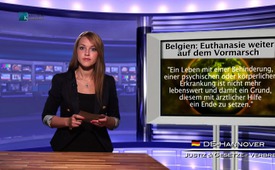 Belgien: Euthanasie weiter auf dem Vormarsch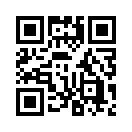 In Belgien ließen sich im Dezember 2012 zwei taube 45-jährige Zwillingsbrüder durch eine Injektion töten, obwohl sie weder unter Schmerzen noch an ...In Belgien ließen sich im
Dezember 2012 zwei taube
45-jährige Zwillingsbrüder
durch eine Injektion töten, obwohl
sie weder unter Schmerzen
noch an einer tödlichen
Krankheit litten. Sie plagte die
Sorge, dass sie in Zukunft aufgrund
ihrer zusätzlich drohenden
Erblindung sehr stark
in ihrer Kommunikationsfähigkeit
eingeschränkt sein
würden. Diese Sorge genügte
als Begründung für eine legitimierte
Tötung.
Erstmals wurden hier Dämme
durchbrochen, die bislang für
Behinderte noch bestanden.
Und als wäre das nicht schon
genug, macht Belgien mit
einem aktuellen Gesetzesantrag
gleich den nächsten Vorstoß.
Die aktive Sterbehilfe
soll auch auf Minderjährige
und Demenzkranke, einen Personenkreis
mit beschränkter
Entscheidungsfähigkeit, ausgedehnt
werden. Diese Überlegungen
basieren auf der
Überzeugung, dass ein Leben
mit einer Behinderung,
einer psychischen oder körperlichen
Erkrankung nicht
mehr lebenswert und damit
ein Grund ist, diesem mit
ärztlicher Hilfe ein Ende zu
setzen.
Wer verhindert den Missbrauch
solcher Möglichkeiten,
wer schützt kranke,
schwache, alte und behinderte
Menschen?von rbQuellen:http://www.aerztezeitung.de/politik_gesellschaft/sterbehilfe_begleitung/article/831155/belgien-sterbehilfeminderjaehrige.htmlhttp://www.aerzteblatt.de/nachrichten/35972/Sterbehilfe_fuer_Minderjaehrige_ist_in_Belgien_Realitaet.htmhttp://www.freiewelt.net/nachricht/sterbehilfe-wegen-drohender-erblindung-21623/Das könnte Sie auch interessieren:#Sterbehilfe - www.kla.tv/sterbehilfeKla.TV – Die anderen Nachrichten ... frei – unabhängig – unzensiert ...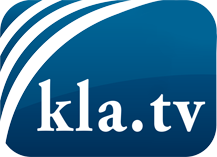 was die Medien nicht verschweigen sollten ...wenig Gehörtes vom Volk, für das Volk ...tägliche News ab 19:45 Uhr auf www.kla.tvDranbleiben lohnt sich!Kostenloses Abonnement mit wöchentlichen News per E-Mail erhalten Sie unter: www.kla.tv/aboSicherheitshinweis:Gegenstimmen werden leider immer weiter zensiert und unterdrückt. Solange wir nicht gemäß den Interessen und Ideologien der Systempresse berichten, müssen wir jederzeit damit rechnen, dass Vorwände gesucht werden, um Kla.TV zu sperren oder zu schaden.Vernetzen Sie sich darum heute noch internetunabhängig!
Klicken Sie hier: www.kla.tv/vernetzungLizenz:    Creative Commons-Lizenz mit Namensnennung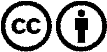 Verbreitung und Wiederaufbereitung ist mit Namensnennung erwünscht! Das Material darf jedoch nicht aus dem Kontext gerissen präsentiert werden. Mit öffentlichen Geldern (GEZ, Serafe, GIS, ...) finanzierte Institutionen ist die Verwendung ohne Rückfrage untersagt. Verstöße können strafrechtlich verfolgt werden.